Immer wieder Sonntags …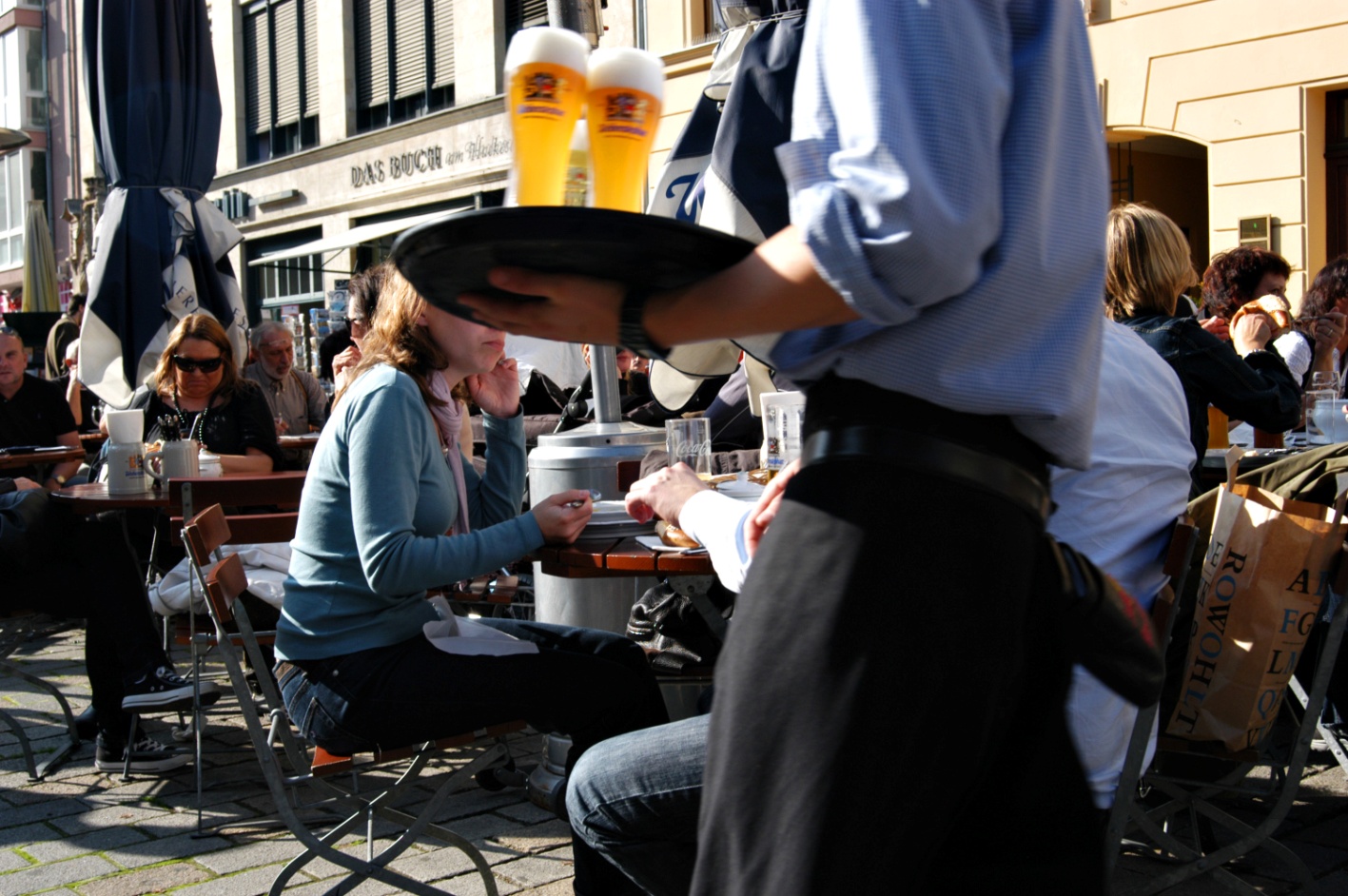        Anja Müller  / pixelio.de  Dem neuen Azubi fällt es schwer, auch am Sonntag zu arbeiten. „In meiner Familie ist der Sonntag ein schöner Familientag.Wir gehen gemeinsam zum Gottesdienst, genießen ein gutes Mittagessen und dann machen wir einen Ausflugoder verbringen einfach Zeit miteinander. Ich weiß natürlich, dass in der Gastronomie die Sonntagsarbeit dazu gehört, aber ich komme noch nicht wirklich damit zurecht. Kannst du mir vielleicht ein paar Tipps geben, wie ich besser damit umgehen kann?“